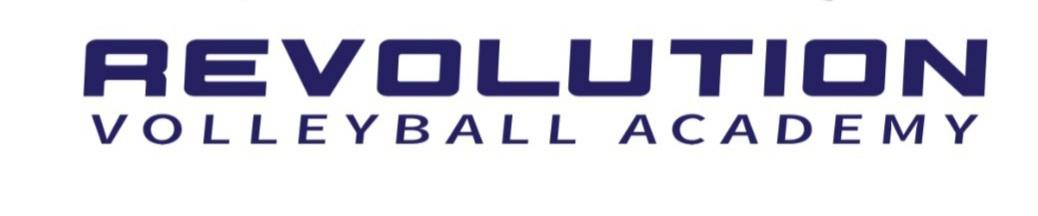 RVA Handbook 2022-2023VOLLEYBALL POLICIES AND PROCEDURES Club Commitment   RVA understands that some players may be involved in other activities that may conflict with some practice or/and tournament dates. While we will be accommodating to these requests, we also believe that the success of the club is based on participation.    Attendance   It is your responsibility to notify your coach if you need to miss a practice or tournament or need to leave early, or arrive late.  If you have unexcused absences, you may sit out some games in the next tournament.  All injuries must be reported to your coach immediately.   Follow all USAV and Badger Region policies and rules.    Practices/Tournaments Players are expected to dress appropriately for practice. Be respectful of your coaches, teammates, officials, and opponents at all times. Be on time for practice or for a tournament. This means that you are ready to begin warm-ups at the scheduled time.  Water needs to be in closeable containers.  Guidelines:  Follow appropriate channelsAthlete should contact coach with any concerns 1stIf the athlete feels the concerns were not dealt with, the parent can address them with the coach. Coaches will only meet with parents when the athlete is present, and not at a tournament. If the concerns are still not addressed, feel free to contact the Club Director.Respect a 48-hr rule – do not approach the coach with concerns the day of a tournament. Arrange to meet with your coach at a convenient time for all parties. If a parent approaches a coach during a tournament, we have instructed our coaches to refuse to discuss the situation, to refer the parent to the club director, and walk away. We also instruct our coaches not to get involved in a texting conversation. If the matter still remains unresolved, the parent can request a meeting with the club director, along with the coach and the athlete. The athlete must be present at the meeting. Coaching decisions (including playing time) are not open for discussion with the parents. The coach will discuss your athlete only and will not talk about other players.  Spectator/Parent Code of Conduct – READPlease read this document found on www.badgervolleyball.org. The Club Director may eject without refund, any player/family who is deemed disorderly or who fails to comply with the guidelines.Parent Guide – READPlease go to the parents guide on our website and read through all the club and player policies. You will be asked to sign off that you have read through the policies. Your athlete will not be able to participate in any RVA events until we receive the signed document. Club Refund PolicyNo refunds since the loss of a player can not be easily replaced once all club players have committed to their teams.